INDICAÇÃO Nº 7317/2017Sugere ao Poder Executivo Municipal, proceder com limpeza de área e construção de calçamento na Rua Albânia, próximo aos números 685 e 725 no bairro Jardim Europa.Excelentíssimo Senhor Prefeito Municipal, Nos termos do Art. 108 do Regimento Interno desta Casa de Leis, dirijo-me a Vossa Excelência para sugerir que, por intermédio do Setor competente, seja realizada limpeza de área e construção de calçamento na Rua Albânia no bairro Jardim Europa, neste município.Justificativa:Munícipes procuraram este vereador cobrando providências em relação à limpeza e construção de calçamento na via acima mencionada. No local, em algumas partes há calçamento, porém o mesmo está coberto por mato, dificultando a passagem.Nos pontos onde não há calçamento, faz-se necessária a construção, pois não é possível caminhar nesta via, sendo assim os pedestres são obrigados a trafegar pela rua, expondo-se a risco de acidentes.Palácio 15 de Junho - Plenário Dr. Tancredo Neves, 15 de setembro de 2017.Antonio Carlos RibeiroCarlão Motorista-vereador-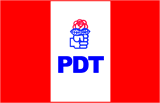 